_______тел.: (8-84348) 38-0-40, факс: (8-84348) 38-0-40, Arhan.Nsm@tatar.ruКАРАРСовет Архангельск авыл җирлегеЯңа чишмә муниципаль районы Татарстан Республикасы«18 » декабрмин 2023 ел,                                                    № 40-134Үзгәрешләр кертү турындагы карар Совет Архангельск авыл җирлегеЯңа чишмә муниципаль районы Татарстан Республикасы 28.12.2021 №19-58 «Турындагы тормышка ашыруда муниципаль контролмин өлкәсендә төзекләндерү территориясендә Архангельск авыл җирлеге яңа Чишмә муниципаль районы Татарстан Республикасы»Нигезендә федеральными законми ел, 6 октябрь 2003 елның №131-Ф3 оештыруның гомуми принциплары Турында «җирле самоуправления» Россия Федерациясендә ел, 31 июль 2020 ел, № 248-ФЗ номерлы «дәүләт контроле (күзәтчелеге) һәм муниципаль контроль» Россия Федерациясендә Уставы, муниципаль берәмлек Архангельское  сельское поселение яңа Чишмә муниципаль районы Татарстан Республикасы Дәүләт советы Архангельск авыл җирлеге яңа Чишмә муниципаль районы Татарстан РеспубликасыКАРАР:Кертергә карар Советы Архангельск авыл җирлеге яңа Чишмә муниципаль районы Татарстан Республикасы 28.12.2021 №20-58 Турында «муниципаль контрольне гамәлгә ашыру өлкәсендә төзекләндерү территориясендә Архангельск авыл җирлеге яңа Чишмә муниципаль районы»Татарстан Республикасы (алга таба- Карар) түбәндәге үзгәрешләрне кертергә:             Кушымта №2 Хәл итүгә , яңа редакциядә кушымталар нигезендә.Бастырырга карар чикләре Турында«фициальном хокукый мәгълүмат порталында Татарстан Республикасы» мәгълүмати-телекоммуникация «Интернет»челтәрендә: http://pravo.tatarstan.ruрәсми сайтында яңа Чишмә муниципаль районы Порталында муниципаль образований Татарстан Республикасы мәгълүмат-телекоммуникация «Интернет» челтәрендә: http://novosheshminsk.tatarstan.ru/.Үтәлешен контрольдә тоту һәм әлеге хәл возложить на комиссия рәисе законлылык, экология, җирдән файдалану, төзелеш, архитектура һәм торак-коммуналь хуҗалык һәм төзекләндерү Советы Архангельск авыл җирлеге яңа Чишмә муниципаль районы Татарстан Республикасы.  Башлыгы Архангельск авыл җирлеге	 яңа Чишмә муниципаль районыТатарстан Республикасы                                                 Н.А. СердюкКушымта №2 Советы карары Архангельск авыл җирлеге яңа Чишмә муниципаль җәннәткәул Татарстан Республикасы 28.12.2021 №20-58 «башкару Турында муниципальнонче контролмин төзекләндерү өлкәсендә территориясендә Архангельск авыл җирлеге яңа Чишмә муниципаль районы Татарстан Республикасы»(Үз редакциясендә карарларын, район Советы:нче 18.12.2023 №40-134;)Индикаторлары риск мәҗбүри таләпләрне бозу очраклары, проверяемых тормышка ашыру кысаларында муниципаль контроль төзекләндерү өлкәсендәБулу турындагы мәгълүматларны выявлении дәвамында 30 календарь көн, өч һәм аннан артык шундый очрак кире кагылган объектның торышын тикшерү, таләпләр, аның нигезендә билгеләнгән кагыйдәләр муниципаль берәмлеге территорияләрен төзекләндерү, урам җыеннары турында булган признаках мәҗбүри таләпләрне бозу очраклары төзекләндерү өлкәсендә һәм ихтималы риске зыян китерүне (зыян) охраняемым закон кыйммәтләргә, алар алынган нче гражданнар, оешмалар, дәүләт хакимияте органнары, җирле үзидарә органнары, алынган массакүләм мәгълүмат чаралары, мәгълүмат-телекоммуникация «Интернет» челтәре һәм (яисә) үткәрү нәтиҗәсендә юнәлтелгән чаралар бәя дөреслеген кергән белешмәләр.Булу дәвамында бер елдан да ким булмаган биш карар буенча административ хокук бозу турында эш итеп билгеләп кую турында административ җәза бозган өчен мәҗбүри таләпләрне төзекләндерү өлкәсендә вынесенных карата контролируемого затлар катнашты.СОВЕТАРХАНГЕЛЬСКОГО СЕЛЬСКОГО ПОСЕЛЕНИЯ НОВОШЕШМИНСКОГОМУНИЦИПАЛЬНОГО РАЙОНАРЕСПУБЛИКИ ТАТАРСТАН423182, РТ, Новошешминский район,село Слобода Архангельская,улица Горького, 21аТАТАРСТАН РЕСПУБЛИКАСЫЯҢА ЧИШМӘМУНИЦИПАЛЬ РАЙОНЫАРХАНГЕЛ АВЫЛ ҖИРЛЕГЕ        СОВЕТЫ423182, ТР, Яңа Чишмә районы,Архангел Бистәсе авылы,Горький урамы, 21аСОВЕТАРХАНГЕЛЬСКОГО СЕЛЬСКОГО ПОСЕЛЕНИЯ НОВОШЕШМИНСКОГОМУНИЦИПАЛЬНОГО РАЙОНАРЕСПУБЛИКИ ТАТАРСТАН423182, РТ, Новошешминский район,село Слобода Архангельская,улица Горького, 21а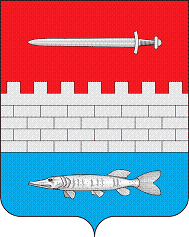 ТАТАРСТАН РЕСПУБЛИКАСЫЯҢА ЧИШМӘМУНИЦИПАЛЬ РАЙОНЫАРХАНГЕЛ АВЫЛ ҖИРЛЕГЕ        СОВЕТЫ423182, ТР, Яңа Чишмә районы,Архангел Бистәсе авылы,Горький урамы, 21а